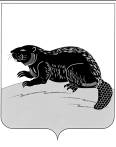 СОВЕТ НАРОДНЫХ ДЕПУТАТОВ ГОРОДСКОГО ПОСЕЛЕНИЯ ГОРОД БОБРОВ  БОБРОВСКОГО  МУНИЦИПАЛЬНОГО  РАЙОНА  ВОРОНЕЖСКОЙ ОБЛАСТИР Е Ш Е Н И Еот __21 ноября  2017 г.  №91                г.БобровОб утверждении дополнительных оснований признания безнадежным к взысканию недоимки, задолженности по пеням и штрафам по местным налогам и перечня документов, подтверждающих обстоятельства признания безнадежным к взысканию недоимки, задолженности по пеням и штрафамВ соответствии со статьей 59 Налогового кодекса РФ, Приказом ФНС РФ № ЯК -7-8/393@ от 19.08.2010 г. «Об утверждении Порядка списания недоимки и задолженности по пеням, штрафам, процентам, признанных безнадежными к взысканию и перечня документов, подтверждающих обстоятельства признания безнадежным к взысканию недоимки, задолженности по пеням и штрафам и процентам», Совет народных депутатов городского поселения город Бобров Бобровского муниципального района Воронежской области р е ш и л:         1. Утвердить дополнительные основания признания безнадежным к взысканию недоимки, задолженности по пеням и штрафам по местным налогам, согласно приложению № 1 к настоящему Решению.2.Утвердить перечень документов, подтверждающих обстоятельства признания безнадежным к взысканию недоимки, задолженности по пеням, штрафам и процентам по местным налогам, согласно приложению № 2.3. Принятие решений о признании безнадежной к взысканию и списании недоимки, задолженности по пеням и штрафам по местным налогам по дополнительным основаниям производится в Порядке, утвержденным Приказом ФНС РФ № ЯК -7-8/393@ от 19.08.2010 г.4. Решение Совета народных депутатов городского поселения город Бобров Бобровского муниципального района Воронежской области от 10.08.2016 № 60 «Об утверждении дополнительных оснований признания безнадежным к взысканию недоимки, задолженности по пеням и штрафам по местным налогам и перечня документов, подтверждающих обстоятельства признания безнадежным к взысканию недоимки, задолженности по пеням и штрафам», признать утратившим силу.  5. Настоящее решение подлежит размещению на официальном сайте администрации городского поселения город Бобров Бобровского муниципального района Воронежской области.6. Контроль за исполнением решения оставляю за собой.Глава  городскогопоселения город Бобров                                                            Н.И. ГайворонскаяПРИЛОЖЕНИЕ № 1 к решению Совета народных депутатов городского  поселения город БобровБобровского муниципального районаВоронежской области от 21 ноября 2017г   № 91Дополнительные основанияпризнания безнадежным  к взысканию недоимки,задолженности по пеням и штрафам по местным налогам1.Установить, что кроме случаев, установленных п. 1 ст.59 НК РФ, признаются безнадежными к взысканию и списываются недоимка и задолженности по пеням, штрафам и процентам по местным налогам, установленным в Коршевском сельском поселении по следующим дополнительным основаниям:1. 1. Сумма задолженности физических лиц в течении 3-х лет не превысила 1000 рублей;1.2. Сумма пени при отсутствии задолженности по данному налогу за пределами 3-х летнего срока;1.3.  Сумма задолженности, образовавшаяся на дату смерти физического лица в случае утраты имущества (прекращения права собственности) физическим лицом до даты смерти или объявления его умершим в порядке, установленном гражданским процессуальным законодательством РФ;1.4. Сумма задолженности физических лиц, если в течении 3-х лет с момента открытия наследства отсутствуют сведения о лицах, принимающих наследство;1.5. Сумма задолженности физических лиц при наличии отказа суда в принятии заявления о взыскании в порядке ст.48 НК РФ  по причине отсутствия данных места регистрации должника, не находящегося по месту жительства; 1.6. Суммы налогов и сборов за пределами 3-хлетнего срока давности, не обеспеченные мерами взыскания, при наличии судебного акта об отказе в восстановлении срока;    1.7.  Отсутствует имущество, на которое может быть обращено взыскание, по состоянию на дату задолженности, превышающую 3-х летний период;1.8. Наличие у физического лица недоимки, задолженности по пеням и штрафам по земельному и имущественному налогам, принудительное взыскание которых по исполнительным листам невозможно по основаниям, предусмотренным пунктами 3 и 4 части 1 ст. 46 Федерального закона от 02. 10. 2007 г. №229-ФЗ «Об исполнительном производстве»;1.9. Наличие у физического лица недоимки по земельному налогу, налогу на имущество физических лиц, а так же начисленной на эту сумму задолженности по пеням и штрафам, срок взыскания которых в судебном порядке истек;1.10. Наличие у физического лица недоимки по земельному налогу, налогу на имущество физических лиц, которые зарегистрированы, но не проживают на территории городского поселения, не зарегистрированы и не проживают на территории городского поселения, свыше трех лет. ПРИЛОЖЕНИЕ № 2 к решению Совета народных депутатов городского  поселения город БобровБобровского муниципального районаВоронежской области от 21 ноября 2017г   № 91Перечень документов,подтверждающих обстоятельства признания безнадежным к взысканию недоимки, задолженности по пеням, штрафам и процентам по местным налогам1. Решение о признании безнадежной к взысканию и списании недоимки и задолженности по пеням, штрафам по местным налогам по дополнительным основаниям принимается на основании следующих документов: 1.1. При наличии основания, указанного в пункте 1.1.-1.3. приложения №1 к решению: а) справка налогового органа по месту жительства физического лица о суммах недоимки и задолженности по пеням, штрафам; б) копия решения суда о взыскании задолженности по местным налогам; в) копия постановления об окончании исполнительного производства, либо документы, подтверждающие невозможность совершения исполнения; г) копия постановления о возвращении исполнительного документа, по которому взыскание не производилось или производилось частично; д) материалы по розыску налогоплательщиков, направленные в органы внутренних дел и службе судебных приставов и возвращенные ими с подробными сведениями о проведенных розыскных мероприятиях. 1.2. При наличии основания, указанного в пункте 1. 4. приложения №1 к решению: а) решение о признании безнадежной к взысканию и списанию задолженности; б) справка налогового органа по месту жительства физического лица о суммах недоимки и задолженности по пеням и штрафам.1.3. при наличии оснований, указанных в пунктах 1.4,1.5,1.6 приложения №1 к решению:а) решение о признании безнадежной к взысканию и списанию задолженности.б) справка налогового органа по месту жительства физического лица о суммах недоимки и задолженности по пеням, штрафам.1.4. При наличии основания, указанного в пункте 1. 10. приложения №1 к решению: а) справка из администрации городского поселения, подтверждающая отсутствие лиц на территории городского поселения три и более лет.